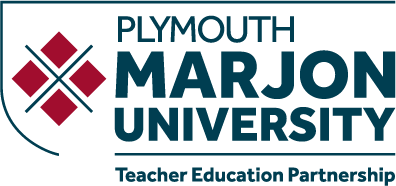 Uni weekDateMONMONTUESTUESWESWESTHUTHUFRIFRINotesAMPMAMPMAMPMAMPMAMPM205-Sep-22InductionInductionInductionInduction312-Sep-22******EYTM56EYTM56EYTM51EYTM51*Asynchronous training 419-Sep-22****Professional ValuesTeacher and the Law Asynchronous Professional ValuesTeacher and the Law Asynchronous EYTM56EYTM56EYTM56EYTM56526-Sep-22******EYTM56EYTM56EYTM51EYTM51603-Oct-22******EYTM56EYTM56EYTM56EYTM56Mentor Training Friday710-Oct-22SBT ASBT ASBTASBTASBTASBTAEYTM56EYTM56EYTM51EYTM5150 days setting based training starts – placement A  817-Oct-22SBT ASBT ASBT ASBT ASBT ASBT ASBT ASBT ASBT ASBT A924-Oct-22Study week / SBT depending on settingStudy week / SBT depending on settingStudy week / SBT depending on settingStudy week / SBT depending on settingStudy week / SBT depending on settingStudy week / SBT depending on settingStudy week / SBT depending on settingStudy week / SBT depending on settingStudy week / SBT depending on settingStudy week / SBT depending on setting1031-Oct-22SBT ASBT ASBT ASBT ASBT ASBT ASBT ASBT AEYTM52EYTM521107-Nov-22SBT ASBT ASBT ASBT ASBT ASBT ASBT ASBT ASBT ASBT A1214-Nov-22SBT ASBT ASBT ASBT ASBT ASBT ASBT ASBT ASBT ASBT A1321-Nov-22SBT ASBT ASBT ASBT ASBT ASBT ASBT ASBT ASBT ASBT AQA UT 11428-Nov-22SBT ASBT ASBT ASBT ASBT ASBT ASBT ASBT AEYTM52EYTM52QA UT 11505-Dec-22SBT  ASBT  ASBT ASBT ASBT ASBT ASBT ASBT ASBT ASBT A1612-Dec-22SBT ASBT ASBT ASBT ASBT ASBT ASBT ASBT ASBT ASBT AEYTM56 poster presentations this week – online 1719-Dec-22Christmas breakChristmas breakChristmas breakChristmas breakChristmas breakChristmas breakChristmas breakChristmas breakChristmas breakChristmas break1826-Dec-22Christmas breakChristmas breakChristmas breakChristmas breakChristmas breakChristmas breakChristmas breakChristmas breakChristmas breakChristmas break1902-Jan-23SBT ASBT ASBT ASBT ASBT ASBT AM52M54209-Jan-23SBT ASBT ASBT ASBT ASBT ASBT ASBT ASBT ASBT ASBT A2116-Jan-23SBT ASBT ASelf StudySelf StudySelf StudySelf StudySelf StudySelf StudySEND, Health and Wellbeing Conference (EYTM56) SEND, Health and Wellbeing Conference (EYTM56) 2223-Jan-23Self study / asynchronous learning Self study / asynchronous learning Self study / asynchronous learning Self study / asynchronous learning EYTM56EYTM56EYTM56EYTM56M52M512330-Jan-23Self study / asynchronous learning Self study / asynchronous learning Self study / asynchronous learning Self study / asynchronous learning EYTM56EYTM56EYTM56EYTM56EYTM54EYTM542406-Feb-23SBT BSBT BSBT BSBT BSBT BSBT BSBT BSBT BSBT BSBT B70 day placement based training starts – placement B / placement B/C depending of setting and needs of trainee 2513-Feb-23Study week / SBT depending on settingStudy week / SBT depending on settingStudy week / SBT depending on settingStudy week / SBT depending on settingStudy week / SBT depending on settingStudy week / SBT depending on settingStudy week / SBT depending on settingStudy week / SBT depending on settingStudy week / SBT depending on settingStudy week / SBT depending on setting2620-Feb-23SBT BSBT BSBT BSBT BSBT BSBT BSBT BSBT BEYTM52*EYTM52**Synchronous connected tutorials2727-Feb-23SBT BSBT BSBT BSBT BSBT BSBT BSBT BSBT BSBT BSBT BQA UT 22806-Mar-23SBT BSBT BSBT BSBT BSBT BSBT BSBT BSBT BEYTM54EYTM54QA UT 22913-Mar-23SBT BSBT BSBT BSBT BSBT BSBT BSBT BSBT BSBT BSBT BQA UT 23020-Mar-23SBT BSBT BSBT BSBT BSBT BSBT BSBT BSBT BSBT BSBT B3127-Mar-23SBT BSBT BSBT BSBT BSBT BSBT BSBT BSBT BEYTM51EYTM513203-Apr-23Easter breakEaster breakEaster breakEaster breakEaster breakEaster breakEaster breakEaster breakEaster breakEaster break3310-Apr-23Easter breakEaster breakEaster breakEaster breakEaster breakEaster breakEaster breakEaster breakEaster breakEaster break3417-Apr-23SBT BSBT BSBT BSBT BSBT BSBT BSBT BSBT BSBT BSBT B*Synchronous connected tutorials this week3524-Apr-23SBT B / CSBT B / CSBT B / CSBT B / CSBT B / CSBT B / CSBT B / CSBT B / CSBT B / CSBT B / C3601-May-23BHBHSBT B / CSBT B / CSBT B / CSBT B / CSBT B / CSBT B / CChallenging Stereotypes Conference (EYTM56)Challenging Stereotypes Conference (EYTM56)3708-May-23SBT B / CSBT B / CSBT B / CSBT B / CSBT B / CSBT B / CSBT B / CSBT B / CSBT BSBT B3815-May-23SBT B / CSBT B / CSBT B / CSBT B / CSBT B / CSBT B / CSBT B / CSBT B / CEYTM54EYTM54QA UT 33922-May-23SBT B / CSBT B / CSBT B / CSBT B / CSBT B / CSBT B / CSBT B / CSBT B / CSBT B / C SBT B / C QA UT 34029-May-23Study week / SBT depending on setting Study week / SBT depending on setting Study week / SBT depending on setting Study week / SBT depending on setting Study week / SBT depending on setting Study week / SBT depending on setting Study week / SBT depending on setting Study week / SBT depending on setting Study week / SBT depending on setting Study week / SBT depending on setting 4105-Jun-23SBT B / CSBT B / CSBT B / CSBT B / CSBT B / CSBT B / CSBT B / CSBT B / CSBT B / CSBT B / C4212-Jun-23SBT B / CSBT B / CSBT B / CSBT B / CSBT B / CSBT B / CSBT B / CSBT B / CEYTM56EYTM564319-Jun-23SBT B / CSBT B / CSBT B / CSBT B / CStudy week / SBT training depending on whether 120 days SBT has been completedStudy week / SBT training depending on whether 120 days SBT has been completedStudy week / SBT training depending on whether 120 days SBT has been completedStudy week / SBT training depending on whether 120 days SBT has been completedStudy week / SBT training depending on whether 120 days SBT has been completedStudy week / SBT training depending on whether 120 days SBT has been completed4426-Jun-23Study week / SBT training depending on whether 120 days SBT has been completed Study week / SBT training depending on whether 120 days SBT has been completed Study week / SBT training depending on whether 120 days SBT has been completed Study week / SBT training depending on whether 120 days SBT has been completed Study week / SBT training depending on whether 120 days SBT has been completed Study week / SBT training depending on whether 120 days SBT has been completed Study week / SBT training depending on whether 120 days SBT has been completed Study week / SBT training depending on whether 120 days SBT has been completed EYTM56 – Final professional discussions / celebration  EYTM56 – Final professional discussions / celebration  4503-Jul-23